GUÍA DE CIENCIAS NATURALESSemana 4 del 6 al 10 de abrilObjetivo: (O.A6) Identificar y describir la ubicación y la función de los sentidos proponiendo medidas para protegerlos y para prevenir situaciones de riesgo.INSTRUCCIONES: Con la ayuda de un adulto lee los encabezados en cada actividad.Observa las imágenes y colorea la acción en la que se usa principalmente el sentido que se presenta.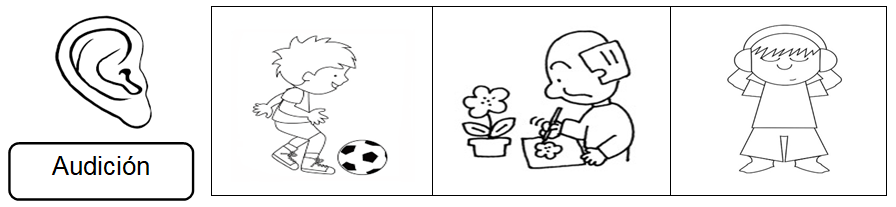 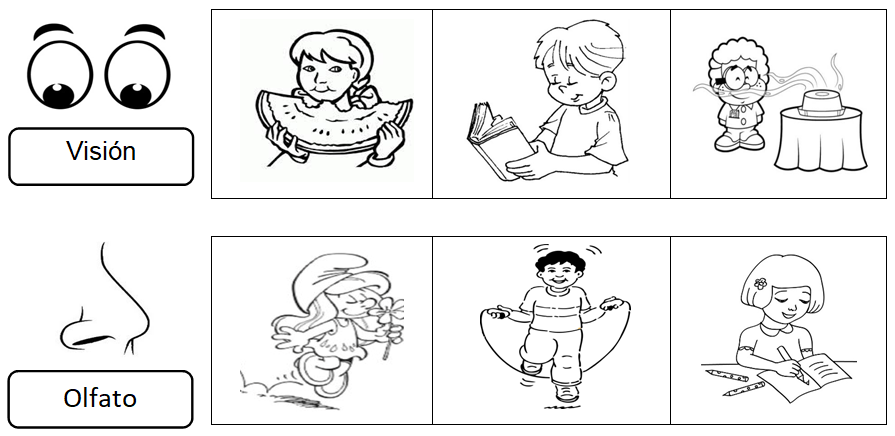 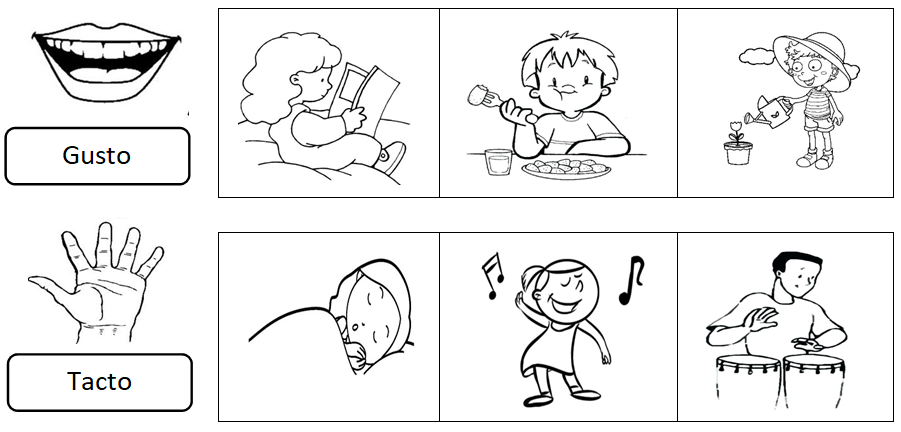 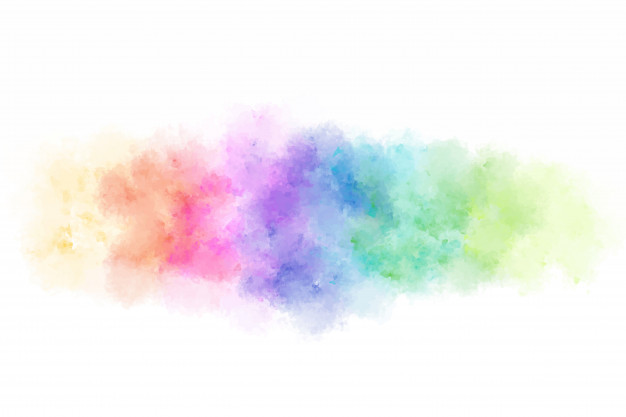 Con la ayuda de un adulto lee atentamente cada pregunta y responde: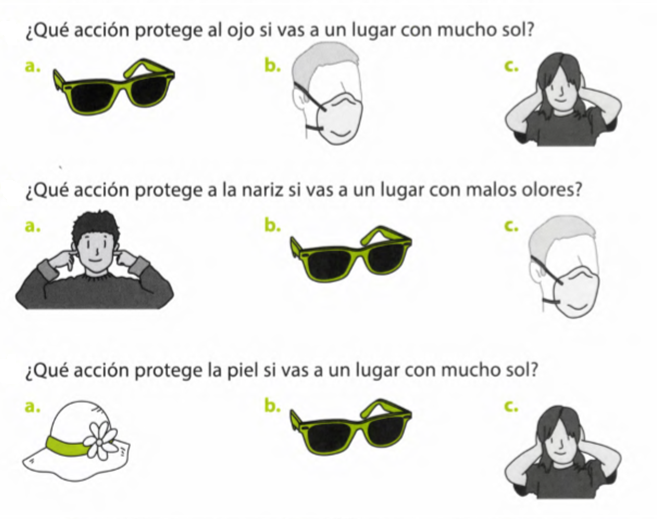 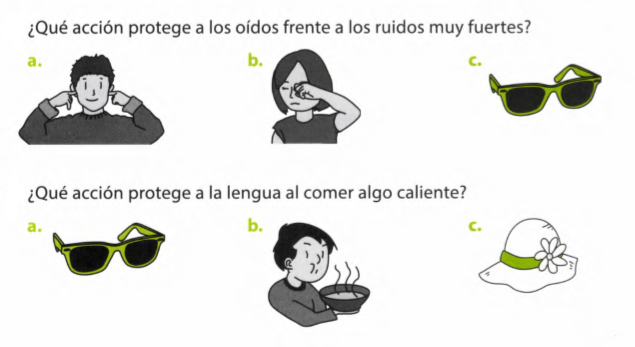 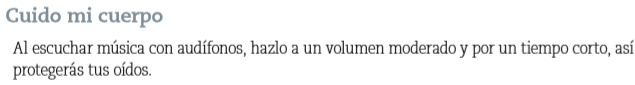 